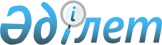 О внесении изменений в некоторые решения Комиссии Таможенного союза и Коллегии Евразийской экономической комиссииРешение Коллегии Евразийской Экономической Комиссии от 21 ноября 2016 года № 155      Примечание РЦПИ!

      Решение вступает в силу 01.01.2017 - сайт Евразийского экономического союза

      В соответствии со статьями 42 и 45 Договора о Евразийском экономическом союзе от 29 мая 2014 года, пунктом 7 статьи 52 Таможенного кодекса Таможенного союза и подпунктом «а» пункта 14 Порядка принятия Евразийской экономической комиссией решений о классификации отдельных видов товаров, утвержденного Решением Коллегии Евразийской экономической комиссии от 2 декабря 2013 г. № 284, Коллегия Евразийской экономической комиссии решила:



      1. Внести в решения Комиссии Таможенного союза и Коллегии Евразийской экономической комиссии изменения согласно приложению.

      2. Настоящее Решение вступает в силу с 1 января 2017 г.       Председатель Коллегии

      Евразийской экономической комиссии         Т. Саркисян

ПРИЛОЖЕНИЕ             

к Решению Коллегии          

Евразийской экономической комиссии

от 21 ноября 2016 г. № 155      

ИЗМЕНЕНИЯ,

вносимые в решения Комиссии Таможенного союза

и Коллегии Евразийской экономической комиссии

      1. В тексте Решения Комиссии Таможенного союза от 16 августа 2011 г. № 749 «О классификации подметально-уборочной машины» слова «8705 90 900 1 ТН ВЭД ТС» заменить словами «8705 90 800 5 единой Товарной номенклатуры внешнеэкономической деятельности Евразийского экономического союза», слова «интерпретации ТН ВЭД ТС» заменить словами «интерпретации Товарной номенклатуры внешнеэкономической деятельности».



      2. В Решении Комиссии Таможенного союза от 25 января 2012 г. № 910 «О классификации в соответствии с единой Товарной номенклатурой внешнеэкономической деятельности Таможенного союза тепличных комплексов со встроенным оборудованием для выращивания цветов, грибов, овощных или ягодных культур»:

      а) в наименовании слова «Таможенного союза» заменить словами «Евразийского экономического союза»;

      б) в абзаце первом слова «9406 00 ТН ВЭД ТС» заменить словами «9406 единой Товарной номенклатуры внешнеэкономической деятельности Евразийского экономического союза», слова «интерпретации ТН ВЭД ТС» заменить словами «интерпретации Товарной номенклатуры внешнеэкономической деятельности»;

      в) в абзаце втором слова «ТН ВЭД ТС» заменить словами «единой Товарной номенклатуры внешнеэкономической деятельности Евразийского экономического союза».



      3. В Решении Коллегии Евразийской экономической комиссии от 16 сентября 2014 г. № 159 «О классификации полиметиленфенилизоцианата (полимерного метилендифенилизоцианата, «полимерного МДИ») по единой Товарной номенклатуре внешнеэкономической деятельности Таможенного союза»:

      а) в наименовании слова «Таможенного союза» заменить словами «Евразийского экономического союза»;

      б) в пункте 1 слова «подсубпозиции 3909 30 000 1» заменить словами «субпозиции 3909 31 000 0», слова «Таможенного союза» заменить словами «Евразийского экономического союза».
					© 2012. РГП на ПХВ «Институт законодательства и правовой информации Республики Казахстан» Министерства юстиции Республики Казахстан
				